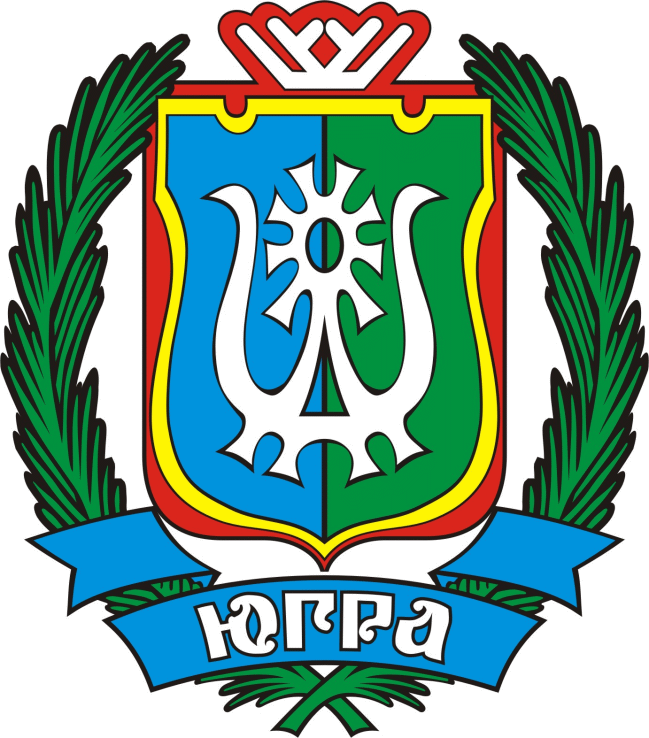 О размере оплаты услуг по сертификатам с 1 января 2019 годаУважаемые коллеги! Настоящим сообщаю, что в соответствии с постановлением Правительства Ханты-Мансийского автономного округа – Югры                 от 21.12.2018 № 490-п «О внесении изменений в некоторые постановления Правительства Ханты-Мансийского автономного округа – Югры»                    с 1 января 2019 года оплата услуг по сертификатам:по социальной реабилитации и ресоциализации граждан, страдающих наркологическими заболеваниями установлена в размере 59143 (пятидесяти девяти тысячи ста сорока трех) рублей;по постоянному постороннему уходу за одинокими гражданами пожилого возраста и инвалидам установлена в размере 32857 (тридцати двух тысяч восьмисот пятидесяти семи) рублей; по социальной реабилитации лиц без определенного места жительства, лиц, освободившихся из мест лишения свободы (услуги ночного пребывания) установлена в размере 19464 (девятнадцать тысяч четыреста шестьдесят четыре) рубля;на оплату услуг по оказанию помощи гражданам, пострадавшим от насилия установлена в размере 19786 (девятнадцать тысяч семьсот восемьдесят шесть) рублей.В связи с чем, необходимо руководствоваться в работе актуальной стоимостью сертификатов, информацию об индексации довести до негосударственных поставщиков.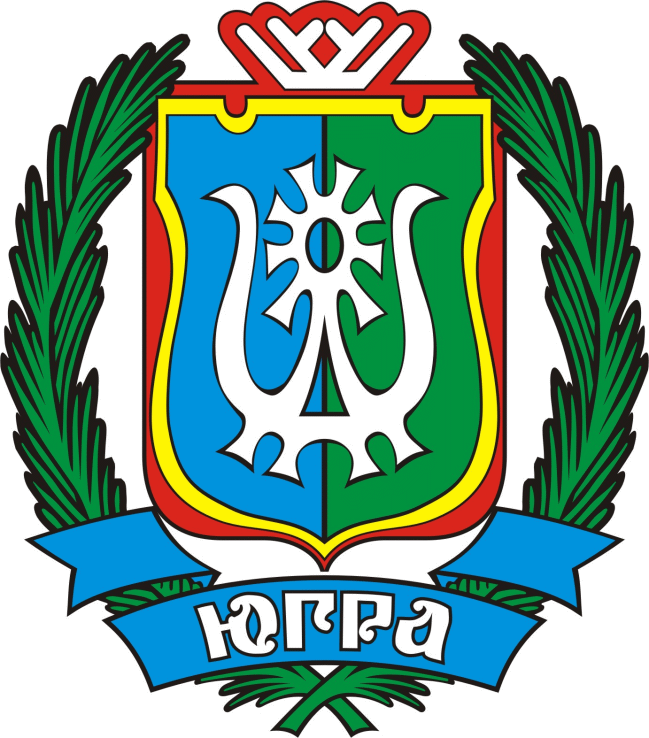 Исполнитель: главный специалист-эксперт отдела реализации негосударственного сектора социального обслуживанияДепсоцразвития Югры Андрамонова Н.Ю., тел.: (3467) 322-040ДЕПАРТАМЕНТ СОЦИАЛЬНОГО РАЗВИТИЯХАНТЫ-МАНСИЙСКОГО АВТОНОМНОГО ОКРУГА – ЮГРЫ(ДЕПСОЦРАЗВИТИЯ ЮГРЫ)ДЕПАРТАМЕНТ СОЦИАЛЬНОГО РАЗВИТИЯХАНТЫ-МАНСИЙСКОГО АВТОНОМНОГО ОКРУГА – ЮГРЫ(ДЕПСОЦРАЗВИТИЯ ЮГРЫ)ул. Мира, дом . Ханты-МансийскХанты-Мансийский автономный округ – Югра(Тюменская область), 628006телефон: (3467) 32-93-15факс: (3467) 32-93-08e-mail:socprotect@admhmao.ru[Номер документа][Дата документа]Начальникам управлений социальной защиты населенияДепсоцразвития Югры И.о. директораДОКУМЕНТ ПОДПИСАНЭЛЕКТРОННОЙ ПОДПИСЬЮСертификат:[Номер сертификата 1]Владелец: [Владелец сертификата 1]Действителен: с [ДатаС 1] по [ДатаПо 1]   Т.А. Пономарева